.Music Notes: Either the album or the single version will work no problem. The album version has a joke at the start which some people may or may not find offensive (however no foul language).Count In: 32 counts from start of track. Approx 137bpm.Notes: There is 1 very obvious tag on the 9th wall – the track sounds like it has finished, keep dancing to the end of the dance – hold for approx 2 counts - restart when music kicks back in (its quick). – Or you could fade the music at this point.[1 - 8] R chasse, L back rock, step L, touch R, ¼ turn L stepping back R, touch L heel forward[9 - 16] Switch to R heel, rock fwd & back with hip thrusts, Rock fwd L, L shuffle back[17 - 24] ¼ turn R side R, touch L to side, ¼ turn L stepping fwd, make ¼ turn L brushing R, 4 count weave R[25 - 32] R side rock, ¼ turn left, full turn L (or 2 walks), walk RL, R kick ball change(easy option: walk fwd right, walk fwd left) 3.00TAG…: The 9th wall begins facing 12.00 – Within the first 8 counts of starting the 9th wall, the music sounds like it’s finishing with sound of people clapping, keep dancing through all this up to the end of the dance which will take you to 3.00 – you might need to hold for about 2 counts, then start the dance IMMEDIATELY when the music kicks back in (after quick drum roll),Please do not alter this step sheet in any way. If you would like to use on your website please make sure it is in it’s original format.Copyright © 2011 Rachael Louise McEnaney (rachaeldance@me.com) All rights reservedContact: www.dancejam.co.uk - Rachaeldance@me.com - Tel: 07968 181933Can't Make Money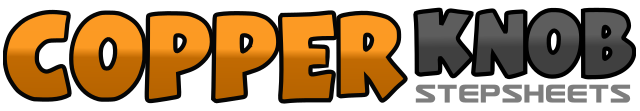 .......Count:32Wall:4Level:Beginner / Improver.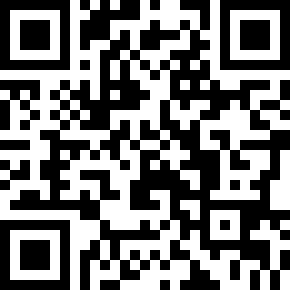 Choreographer:Rachael McEnaney (USA) - February 2013Rachael McEnaney (USA) - February 2013Rachael McEnaney (USA) - February 2013Rachael McEnaney (USA) - February 2013Rachael McEnaney (USA) - February 2013.Music:If You Can't Make Money - David Bradley : (Album: Movin On - 3:16 or Single - 3:06)If You Can't Make Money - David Bradley : (Album: Movin On - 3:16 or Single - 3:06)If You Can't Make Money - David Bradley : (Album: Movin On - 3:16 or Single - 3:06)If You Can't Make Money - David Bradley : (Album: Movin On - 3:16 or Single - 3:06)If You Can't Make Money - David Bradley : (Album: Movin On - 3:16 or Single - 3:06)........1 & 2Step right to right side (1), step left next to right (&), step right to right side (2) 12.003 - 4Rock back on left (3), recover weight onto right (4) 12.005 - 6Step left to left side (5), touch right next to left (6) 12.007 - 8Make ¼ turn left stepping back on right (7), touch left heel forward (8) 9.00& 1Step left next to right (&), touch right heel forward pushing hips back (both hands reach forward) (1) 9.002Rock weight forward onto right pushing hips forward (both hands pull back towards hips) (2) 9.003Rock weight back onto left pushing hips back (both hands reach forward) (3) 9.004Rock weight forward onto right taking weight onto right (both hands pull back towards hips) (4) 9.005 6 7 & 8Rock forward on left (5), recover weight onto right (6), step back on left (7), step right next to left (&), step back on left (8) 9.001 - 2Start making ¼ turn right as you step back & slightly side on right (1), complete ¼ turn right touching left to left side (2) 12.003 – 4Make ¼ turn left stepping forward on left (3), make ¼ turn left brushing right foot forward (4) 6.005 6 7 8Step right to right side (5), cross left behind right (6), step right to right side (7), cross left over right (8) 6.001 - 2Rock right to right side (1), make ¼ turn left as you recover weight onto left (2) 3.003 - 4Make ½ turn left stepping back on right (3), make ½ turn left stepping forward on left (4)5 - 6Step forward on right (5), step forward on left (6) 3.007 & 8Kick right foot forward (7), step in place on ball of right (&), step in place on left (8) 3.00